.**Thank you to Michael McKenzie for suggesting the song **Start after 8 count intro – 3mins 17secs – 128bpm[1-8]	R fwd shuffle, L fwd, ½ R pivot turn, L fwd, ½ L stepping R back, walk back 2ENDING: Final wall will start facing front and dance first 8 counts to bring you to front wall. Touch L heel forward, HOLD. Ta Da the end![9-16]	L heel fwd, hold, L together, R heel fwd, hold, R together, R back, weave 2, L sailor step[17-24]	R touch back, ½ R unwind, R weave 2, L touch back, ¾ L unwind, walk fwd 2WALL 6 RESTART: During wall 6 which starts facing front wall you will dance the first 24 counts and Restart the dance facing left side wall.[25-32]	R & L apart, knee pops R-L-R, R ball cross, R side, L behind-side-cross[33-40]	R side, hold, L together, R side, L together, ¼ R fwd, L touch, L back, R touchWALL 3 RESTART: During wall 3 which starts facing back wall you will dance the first 40 counts and Restart the dance facing back wall.[41-48]	R kick ball change, R fwd, L side point, L fwd shuffle, R fwd, ¼ L pivot turnContact ~ Tel: 01462 735778 - Email: info@thedancefactoryuk.co.uk - Website: www.thedancefactoryuk.co.ukShut Up And Dance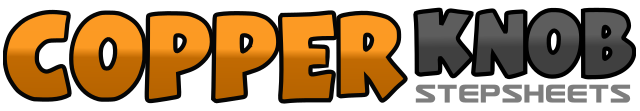 .......Count:48Wall:4Level:Intermediate.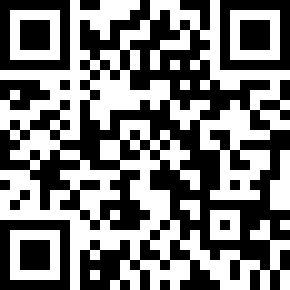 Choreographer:Alison Metelnick (UK) & Peter Metelnick (UK) - March 2015Alison Metelnick (UK) & Peter Metelnick (UK) - March 2015Alison Metelnick (UK) & Peter Metelnick (UK) - March 2015Alison Metelnick (UK) & Peter Metelnick (UK) - March 2015Alison Metelnick (UK) & Peter Metelnick (UK) - March 2015.Music:Shut Up and Dance - WALK THE MOONShut Up and Dance - WALK THE MOONShut Up and Dance - WALK THE MOONShut Up and Dance - WALK THE MOONShut Up and Dance - WALK THE MOON........1&2Step R forward, step L together, step R forward3-4Step L forward, pivot ½ right (6 o’clock)5-6Step L forward (extended 5th), turning ½ left step R back (12 o’clock)7-8Step L back, step R back1-2&Touch L heel forward, hold, step L together3-4&Touch R heel forward, hold, step R back5-6Cross step L over R, step R side7&8Cross step L behind R, step R side, step L side1-2Touch R back, unwind ½ right stepping down on R (6 o’clock)3-4Cross step L over R, step R side5-6Touch L behind, unwind ¾ left stepping down on L (9 o’clock)7-8Step R forward, step L forward&1-2Step R apart, step L apart, pop R knee in3-4&Pop L knee in, pop R knee in, step R back5-6Cross step L over R, step R side7&8Cross step L behind R, step R side, cross step L over R1-2&Step R side, hold, step L together3-4Step R side, step L together5-8Turning ¼ right step R forward, touch L together, step L back, touch R together (12 o’clock)1&2Kick R forward, step R together, step L together3-4Step R forward, point L side5&6Step L forward, step R together, step L forward7-8Step R forward, pivot ¼ left (9 o’clock)